In response to requests from the GNSO Review Working Party, staff worked with Westlake to revise the GNSO Review Schedule in order to provide the Working Party with additional time to consider Westlake’s Draft Report, prior to public posting.   The Structural Improvements Committee has been briefed about the revised schedule.GNSO Review Working Party has had ongoing opportunities for substantive input into the GNSO Review process and methodology.GNSO Community has had extensive and ongoing opportunities to take part in the 360 Assessment and to offer direct feedback to Westlake in a variety of ways, including via 40 one-on-one interviews (considerably more than originally anticipated in the scope of work), interaction at ICANN meetings and through other communication channels.Additionally, community will continue to have multiple touch-points with Westlake and opportunities to share their views via the formal Public Comment process on the Draft Report (1 June – 20 July). 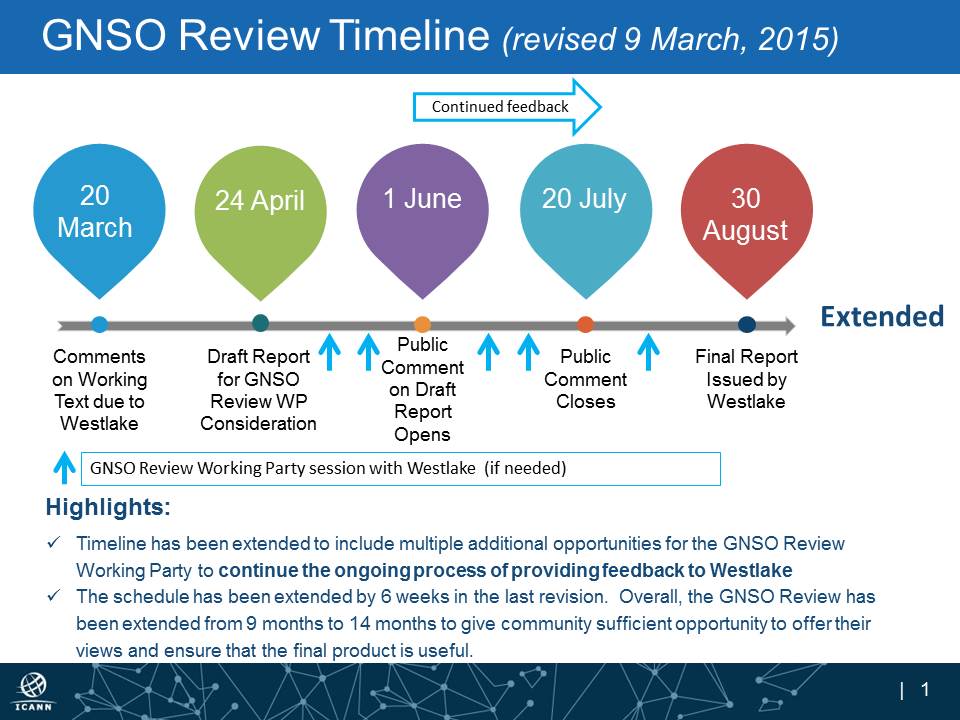 ACTIVITIES AND MILESTONESOLD DATENEW DATEUpdate the SIC6 February,  2015No ChangeGNSO Review Working Party Meeting at ICANN5211 FebruaryNo ChangeGNSO Review Working Party working session3 March No ChangeGNSO Review Working Party to deliver comments on Working Text to Westlake 20 MarchNo changeUpdate the SIC 21 April24-26 AprilWestlake delivers Draft Report v.0 to GNSO Review Working Party, along with Westlake’s summary of disposition of comments and feedback from GNSO Review Working Party24 AprilGNSO Review Working Party working session with Westlake4 MayGNSO Review Working Party call (if needed)12 MayComments on Draft Report v.0 due from GNSO Review Working Party to Westlake15 MayDraft Report v.1 from Westlake posted for Public Comment 23 April - 4 June1 June  – 20 JulyUpdate the SIC19 JuneNo changeICANN53 Update GNSO Council, Community21 – 26 JuneNo changeGNSO Review Working Party working session with Westlake TBD during ICANN53GNSO Review Working Party working session with Westlake (if needed)TBD week of 6 and 27 JulyCommunity review of Report of Public Comments Received (new Public Comment process)12 June – 7 JulyAugust 3 – August 17Final Report 14 JulyAugust 30